SUBMIT QUALIFICATIONS BY (Date/Time):   5/30/2018 4:00 PM          SUBMIT YOUR QUALIFICATIONS TO EITHER OF THE FOLLOWING ADDRESSES:SAPAmendment Number Two (2)Request for Qualifications Provide a New Benefits Administration System PEBA0202018RFQWritten Responses to QuestionsVendor #1Will a company with majority operations and headquarters outside of the US be considered? To clarify further, is there a minimum number of employees that need to be based in the US or South Carolina?Response: All prospective offerors submitting information on their qualifications, experience, and ability to perform the requirements of the contract will be considered. The contract resulting from the new benefit administration system Request for Proposal, any dispute, claim, or controversy relating to the contract, and all the rights and obligations of the parties shall, in all respects, be interpreted, construed, enforced and governed by and under the laws of the State of South Carolina. No, there is not a minimum number of employees that need to be based in the US or South Carolina. For information, the contractor selected as a result of the new benefit administration system Request for Proposal shall be prohibited from accessing, processing, transmitting, or storing PEBA data/information outside the United States.  Also, PEBA expects the contractor selected to have a significant on-site presence during the contract term.  Is it important to PEBA to understand the number of lives that the vendor supports today in each country? Would you like us to clearly define this number?Response: Prospective offerors should determine what information they submit on their qualifications, experience, and ability to perform the requirements of the contract based on the information being requested in Part 6, Information to be Submitted, 6.1 Prospective Offeror’s Qualifications and Experience and 6.2 Prospective Offeror’s Ability to Perform.  Is success with State Government more important than municipality or other public-sector customers?Response: Prospective offerors will be ranked from most qualified to least qualified on the basis of their qualifications, experience, and ability to perform. Please also see to the response to question 2.Who are your current insurance carriers and are existing relationships required? Response: A listing of PEBA’s 2018 insurance vendors may be found beginning on page 179 of the 2018 Insurance Benefits Guide (https://www.peba.sc.gov/assets/2018ibg.pdf). No, existing relationships with PEBA’s current third party administrators (contractors) is not required. The new benefit administration system must accommodate third party interfaces for a variety of PEBA third party administrators (contractors) for both insurance benefits and retirement benefits. These third party administrators (contractors) may change over time as part of the state procurement/contracting process. As such, the new benefit administration system must also accommodate the potential for changes in third party administrators (contractors).  With regards to section 6.2.c; is the expectation that contracts that are currently being challenged, but not yet cancelled, be reported? “Provide specific detailed information regarding any and all situations where your company has defaulted on a contract. Provide specific detailed information regarding any and all situations where a contract has been canceled or in which a contract was not renewed due to alleged fault on the part of your company. “ Response: Yes. The Request for Qualifications, Part 6, Information to be Submitted, 6.2 Prospective Offeror’s Ability to Perform, paragraph c. has been revised. Please see the amendments to the Request for Qualifications beginning on page 12 of this Amendment Number Two (2).With regards to Part 5 “Description of the scope of work to be solicited by the RFP” it is stated that it is PEBA’s intent to assume the operational responsibility for the new system. We see on page 25 the Contractors primary responsibility listed out, can you please provide a more detailed description of what “operational responsibility” will entail for PEBA?Response: Once the new benefits administration system is implemented and fully deployed PEBA staff will administer PEBA retirement and insurance benefits programs by using the new benefit administration system. PEBA staff will perform all operational duties. It is PEBA’s intention that PEBA’s IT staff will provide primary support for the new benefits administration system once it is implemented and fully deployed. It is expected that the contractor will provide maintenance and support to PEBA for the new BAS base system.PEBA is not outsourcing the administration or support of the PEBA retirement and insurance benefits programs. With regard to section 6.1.d Since this information will become public record and we do not have the authority to disclose the cost of our customers projects, can we leave the contract value blank but allow you to bring up this topic during your conversation with the entity? Response: Prospective offerors should refer to the Request for Qualifications, Part 1, General Instructions, 1.6 Submitting Confidential Information, for instructions on marking information that is exempt from public disclosure. Prospective offerors should submit the information requested in Part 6, Information To Be Submitted, 6.1 Prospective Offeror’s Qualifications and Experience and 6.2 Prospective Offeror’s Ability to Perform, so that the evaluation panel can make an accurate comparison of all responses received.Vendor #2 May a potential offeror have any communication with PEBA regarding their RFQ to Provide a New Benefits Administration System (Solicitation Number PEBA0202018RFQ)? It appears the RFQ will result in a RFP, so we would seek clarification on what discussions the potential offeror may have during the RFQ period, and if they are restricted to communication through the designated contact. Response: All communications must be solely with the Procurement Officer during the Request for Qualifications period.Vendor #3Could you please help me with the following questions:Whether companies from Outside USA can apply for this? (like, from India or Canada )Response: Please see the response to question 1.Whether we need to come over there for meetings?Response: Yes. Please also see the response to question 1. Can we perform the tasks (related to RFP) outside USA? (like, from India or Canada)Response: Please see the response to question 1. Can we submit the proposals via email?Response: No.Vendor #4 Has funding been secured for the project? If so, how much does the state anticipate spending?Response: Yes, PEBA has secured funding for this project. In seeking the most competitive business proposals during the Request for Proposal process PEBA has determined not to release the amount PEBA anticipates spending. What is the anticipated contract duration (base period and renewal options) and the type contract?Response: The contract duration is not known at this time; however, PEBA expects a multi-year implementation with maintenance and support thereafter. PEBA anticipates a fixed price contract to result from the Request for Proposal. Additionally, Offerors will be asked to provide information regarding expected timelines and maintenance models during the Request for Proposal process. Vendor #5 Will the South Carolina Public Employee Benefit Authority (PEBA) consider partner relationships to provide the services defined in this RFP?  Is a single vendor required to deliver services, or will you allow services to be delivered by multiple vendors in partnership, as defined in our response?Response: Any award issued as a result of the Request for Proposal process will be issued to, and the contract will be formed with, a single and distinct legal entity. An offer to the Request for Proposal may be submitted by only one legal entity; “joint bids” are not allowed. If an offeror to the Request for Proposal is a partnership, the offer must be submitted in the partnership name.The contractor selected as a result of the Request for Proposal process to provide PEBA’s new benefits administration system must act as the prime contractor and assume full responsibility for any subcontractor’s performance. The contractor will be considered the sole point of contact with regard to all situations, including the meeting of all requirements.PEBA’s new benefits administration system needs to be a fully integrated solution as described on page 21 of the Request for Qualifications. All information submitted in response to Part 6, Information to be Submitted, 6.1 Prospective Offeror’s Qualifications and Experience and 6.2 Prospective Offeror’s Ability to Perform, should be answered using the prospective offeror’s (not subcontractor’s) qualifications, experience and ability to perform.Please clarify your expectations regarding third-party interface administration.  Does PEBA intend for the health and welfare administrator to manage third-party interfaces?Response: Third-party interfaces will have to be produced out of and into the new benefits administration system. As defined on page 26 of the Request for Qualifications, the contractor will be a significant participant in the development of data interfaces. This Request for Qualifications and subsequent Request for Proposal is not for a health and welfare administrator. PEBA is not outsourcing the administration or support of the PEBA retirement and insurance benefits programs.  Part 2 – Introduction – Page 6:  PEBA contains the following major departments, including “Combined Customer Intake and Call Center.”  Are customer service and call center services included in the scope of this RFP?  Will the benefits administration services provider deliver customer intake and call center services?Response: The new benefits administration system will support PEBA’s customer intake and call center. PEBA is not outsourcing PEBA’s customer intake and call center. Please also see the response to question 6.  PEBA Operational Information Technology Systems – Pages 9 and 10:  Retirement/UNIX  states, “System contains approximately thirty (30) years of transactional data (271 million records).”  Electronic Document Management System (EDMS) states, “System contains approximately twenty (20) years of transactional data. (65 million images).”    Is conversion of this transactional data required as part of service scope?Response: The Contractor selected as a result of the new benefits administration system Request for Proposal will be a significant participant in the areas of data conversion and data bridging (please see page 26 of the Request for Qualifications). PEBA issued a Request for Proposal for Data Conversion & Bridging Services to support the implementation and deployment of a new benefits administration system on March 22, 2018. This Request for Proposal may be found at:  https://www.procurement.sc.gov/vendor/contract-opps/other-solicitations/peba Insurance Systems – Pages 16 and 17:  Insurance/UNIX states, “System has approximately thirty (30) years of transactional data (90 million records.”  EDM states, “System has approximately twenty (20) years of transactional data (15 million images).”  Premium Billing & Insurance Accounting states, “System has approximately thirty (30) years of transactional data (102 million records).”  Is conversion of this transactional data required as part of service scope?Response: Please see the response to question 15. Part 5 – Description of the Scope of Work to be Solicited by the RFP – Page 24:  The RFP states, “It is PEBA’s intent to purchase an off-the-shelf or framework based Benefit Administration System (BAS) that can be configured to PEBA’s needs. It is also PEBA’s intent to assume the operational responsibility for the new system.”  Please clarify your definition of “operational responsibility.”  Does PEBA expect to manage the system independently after implementation? Does PEBA consider hosting services, configuration, administration support, etc. to be in scope?  Please clarify your expectations of provider involvement after go-live for your benefits administration services.Response: PEBA expects the contractor to provide maintenance and support for the new benefits administration system after the system is implemented and fully deployed.As outlined in the Request for Qualifications the contractor selected as a result of the Request for Proposal will have primary responsibility for the new benefits administration system configuration and implementation. The Request for Proposal will further define the administrative support to be provided by the contractor after implementation as well as where the new benefits administration system will be hosted.Please also see the response to question 6.Vendor #6 1.7, Paragraph 4: Will PEBA publish the list of vendors submitting a response to the RFQ?Response: No.  1.8, Paragraph 1: Will PEBA make public the short list of vendors receiving the RFP?Response: No. Prior to the issuance of the Request for Proposal each prospective offeror seeking qualification will be informed in writing as to whether qualification has been attained.  Please see the amendments to the Request for Qualifications beginning on page 12 of this Amendment Number Two (2). Part 2 PEBA Retirement Benefits, Page 6, last paragraph, page 7 first paragraph: Will the proposed solution require functionality to support the Deferred Compensation Program and the State Optional Retirement Program?Response: The proposed solution will require third-party interfaces to be produced out of and into the new benefits administration system, including files to and from the Deferred Compensation Program and State Optional Retirement Program. Some information will be tracked in the new benefits administration system related to the Deferred Compensation Program and State Optional Retirement Program such as if an employer or an employee has Deferred Compensation or State Optional Retirement coverage.   6.1.d, Page 27, paragraph 5: In the past five years, our company has delivered hundreds of projects for over $1 million. Is it acceptable to describe all of our retirement and health & welfare projects, and then a subset, perhaps the top twenty, other projects of over $1 million?Response: The Request for Qualifications, Part 6, Information to be Submitted, 6.1 Prospective Offeror’s Qualifications and Experience, paragraph d. has been revised. Please see the amendments to the Request for Qualifications beginning on page 12 of this Amendment Number Two (2).Vendor #7 Part 3, Background (RFQ page 21)“In 2014, PEBA undertook an Operational Assessment (OA) project…. It is PEBA’s intent to purchase an off-the-shelf Benefit Administration System (BAS) that can be configured to PEBA’s needs.”Part 5, Description of the scope of work to be solicited by the RFP (RFQ page 24)“PEBA’s intent to purchase an off-the-shelf or framework based Benefit Administration System (BAS)”Please clarify if it is PEPA’s intent to evaluate and purchase just an off-the-shelf based Benefits Administration System as stated in the Background on RFQ page 21. If PEBA will also evaluate framework based solutions please provide further information on key findings from the Operational Assessment project, other than those currently mentioned in the RFQ that may impact system choice during proposal evaluation. In particular, with respect to off-the-shelf vs. framework, what do you see to be the advantages and disadvantages of each given PEBA’s long experience with systems and future desired architectural roadmap?Response: The Request for Qualifications contains a general description of the scope of work to be solicited by the Request for Proposals so that prospective offerors may determine their interest in participating in the procurement process. It is not the intention of PEBA to receive specific recommendations or a prospective offeror’s approach as part of this Request for Qualifications. The scope of work to be undertaken by the contractor will be further defined in the Request for Proposal for the new benefits administration system. Part 3, Background (RFQ page 22)Timeframe, workstreams and phase approachThank you for providing the information on project timeframe, workstreams and phases. Please share the board approved allocated budget for the new Benefits Administration System project.Response: Please see the response to question 10. Vendor #8 Will the state allow work for the New Benefits Administration system to be performed outside of the United States?Response: Please see the response to question 1.   Will the state allow work for the New Benefits Administration System to be performed at locations in the United States outside of South Carolina?  Is there a level of on-site work that will be required or preferred?  Response: Please see the response to question 1. Will the State be willing to engage in discussions with the down-selected/pre-qualified vendors regarding preferences for hosted vs cloud solutions?Response: No.  Will you please share the names of the vendor companies that have supported PEBA’s IT system implementations or operations for the last five years?  Response: PEBA currently operates and supports an in-house custom-written software system as described in the Request for Qualifications, Part 2 Introduction. Section 6.2 Prospective Offeror’s Ability to Perform; Paragraph (a) – requesting audited financial statements: Due to document size, will the State allow the audited financial statements to be submitted in the electronic version only? Response: Yes. Please see the amendments to the Request for Qualifications beginning on page 12 of this Amendment Number Two (2). RFP Part 4 Procurement Process (p. 24) The RFQ on page 24 notes that the vendor awarded Workstream 3 (Data Conversion & Bridging) will not be allowed to compete for Workstreams 1 and 2 for System Development. Will you allow the vendor awarded Workstreams 1 and 2 to bid on Workstreams 4 and 5 for Organizational Change Management and Program Management, or will similar exclusions apply?Response: There will not be a procurement/solicitation for Workstreams 4 and 5. The contractor selected as a result of the new benefit administration system Request for Proposal will be a significant participant in Workstream 4. Worksteam 5 is being performed by Linea Solutions. The contractor selected as a result of the new benefit administration system Request for Proposal will support the work in Workstream 5. The contractor’s anticipated responsibilities in Workstream 4 and 5 are outlined in the Request for Qualifications, Part 5, Description of the Scope of Work to be Solicited by the RFP.RFP Part 4 Procurement Process (p. 24) The State references the potential for a meeting with the short-listed prospective offerors on page 24.  Would the State consider engaging in a design thinking session or some other similar forum that would a) allow the State to better understand what working with the vendors would be like, and b) help the vendors better understand the State’s priorities for the project, systems, and operations?Response: No.  Terms and Conditions Will PEBA please share now the set of terms and conditions that will be included in the RFP for this work, along with PEBA’s ability and willingness to negotiate any terms that would preclude certain bidders from responding to the RFP?Response: No. The Terms and Conditions will be published in the Request for Proposal for the new benefits administration system.Vendor #9 Can you please clarify the Data Conversion and Bridging Services RFP and system(s) to which it pertains? How does it relate to the benefits administration system (referenced in Part 4, page 24)?Response: PEBA issued a Request for Proposal for Data Conversion & Bridging Services to support the implementation and deployment of a new benefits administration system. The Request for Proposal, issued on March 22, 2018, may be found at:  https://www.procurement.sc.gov/vendor/contract-opps/other-solicitations/pebaIn multiple places within the document, systems are described as containing XX years of historical data. How many years of history do you expect to be imported to the new system?Response: All data is expected to be converted. In what format would historical imports be, if applicable? Would they be electronic or manual?Response: Electronic.Please confirm if a fee quote is desired at this stage.Response: No.Can you please confirm you are self-insured for medical?Response: Confirmed.  How many total employees are to be imported into the system?Response: The exact number of total employees to be imported into the new benefits administration system is not known at this time. PEBA has attempted, in the Request for Qualifications, to provide all of the information necessary for a prospective offeror to determine if they are interested in participating in the procurement process. It is not the intention of PEBA to receive specific recommendations or a prospective offeror’s approach as part of this Request for Qualifications. The Request for Proposal will further define the scope of work to be provided by the contractor for the new benefits administration system. Please see the Request for Qualifications, Part 2, Introduction, PEBA Retirement and Insurance Benefits, for a description of the approximate numbers to be imported into the new benefits administration system.Additional information and descriptions of PEBA retirement and insurance benefits programs may be helpful and can be found at https://www.peba.sc.gov/  How many Basic Life enrolled employees?Response: Please see the response to question 37. Part-Time EmployeesHow many part-time employees are there?For what benefits are part-time employees eligible?Response: Please see the response to question 37. RetireesHow many retirees are there?How many are enrolled in basic life?For what other benefits are retirees eligible?How many retirees are currently enrolled in plans?How do retirees pay for benefits?Response: Please see the response to question 37. How many Leave of Absence participants per month?Response: Please see the response to question 37. Spending Accounts How many Health Care FSA participants are there?How many Dependent Care FSA participants are there?How many HSA participants are there?Response: Please see the response to question 37. Population ClarificationHow many benefit administrators are there?Are benefit administrators centralized?What is your annual turnover percentage?What is your annual rehire percentage?Do benefits rules differ across populations? If yes, please describe. How many new hires per month/year?How many rehires per month/year?How many terminations without severance per month/year?How many terminations with severance per month/year?How many deaths in your active population per month/year? How many variable-hour employees are there?Response: Please see the response to question 37. SystemsIs SAP also being used as the HRIS system?If not, what system is being used?Are there upgrades or new systems to be implemented in the near future?From what system will we receive employee data?From what system will we receive dependent data?Response: PEBA’s plans cover approximately 850 employers for retirement and 690 employers for insurance. Employers reporting through the comptroller general’s office use a version of SAP; however, the majority of PEBA’s covered employers have full discretion to determine their own administration systems.Will the vendor chosen be expected to import beneficiary data?Response: Yes.Please list all desired single sign-on connections.Response: The Request for Proposal will further define the scope of work to be provided by the contractor for the new benefits administration system.What are the expectations for supporting the wellness plan?Response: Please see the response to question 46.ACARegarding ACA status tracking: how is data received?If it is in a separate system, what is it?How many total FEINs are there?Response: Please see the response to question 46.Billing Is billing broken down by location or department? If yes, please describe.What is the current billing process?How accurate would you consider the current billing process to be?Are there any special billing requirements? If yes, please explain.Are you self or list billed?How much time is spent managing the current process?Response: Please see the response to question 46.COBRAIs COBRA administration in scope?Who is your current COBRA vendor?What is the current COBRA process?What are your goals for the future state of COBRA?What is the current COBRA population?Do COBRA members require annual enrollment services?Do COBRA members require takeover notices?How many COBRA notices were issued in 2017?Response: Please see the response to question 46.Service CenterPlease provide the following statistics, if available.Total Call Volume:Total Annual Minutes:Q4 Call Volume:Open enrollment call total:Total email volume:Other call statistics not listed:Response: Please see the response to question 37.  Is SAP the current payroll system?Response: Please see the response to question 44.Amendment Number Two (2)Amendments to the Request for Qualifications Provide a New Benefits Administration System PEBA0202018RFQAmend the Table of Contents by deleting 1.8 DEBRIEFING MEETINGS in its entirety and replacing it with 1.8 NOTIFICATION.Amend the Schedule of Key Dates by deleting it in its entirety and replacing it with the following:REQUEST FOR QUALIFICATIONSPEBA0202018RFQREQUEST FOR QUALIFICATIONS TO PROVIDE A NEW BENEFITS ADMINISTRATION SYSTEMSCHEDULE OF KEY DATES All dates subject to changeAmend Part 1, paragraph 1.8, Debriefing Meetings, by deleting it in its entirety and replacing it with the following: 1.8 NOTIFICATION: Each prospective offeror seeking qualification shall be notified, in writing, as to whether qualification was attained. In the event qualification was not attained the prospective offeror will be provided information as to why qualification was not attained. Prospective offerors not qualified may request return of their responses within thirty (30) calendar days after the date of written notification. All cost of returns will be paid by the prospective offeror. Thirty (30) calendar days after the written notification all materials submitted by prospective offerors not qualified may be destroyed.Amend Part 6, Information To Be Submitted, 6.1 Prospective Offeror’s Qualifications and Experience, d., by deleting it in its entirety and replacing it with the following:Provide a detailed description of retirement and health & welfare projects of over one million ($1,000,000) in contract value for which your company has provided implementation and deployment services within the past five (5) years including those retirement and health & welfare projects presently underway and those retirement and health & welfare projects you currently still support. Include the project location, a description of the project, project/contract value, name of the owner for whom the work was performed, and a name, phone number and email address of owner’s representative. Please complete and submit the table on page 30 with your response. Amend Part 6, Information To Be Submitted, 6.1 Prospective Offeror’s Qualifications and Experience, e., by deleting it in its entirety and replacing it with the following:Provide references from at least three (3) projects of similar size and scope. Include the name of a contact person, their title, address, telephone number and e-mail address. References will be contacted. As such, prospective offerors’ should submit a contact person for each reference they are certain will accommodate PEBA’s scheduling of a reference call. Amend Part 6, Information To Be Submitted, 6.2 Prospective Offeror’s Ability To Perform, a., by adding the underlined language after the last sentence:   Provide information reflecting your company’s current financial position. Include a copy of your company’s audited financial statements for the last three (3) years. Prospective offerors may submit their audited financial statements in the electronic version only. Please clearly note if your audited financial statements are included in the electronic version only. Amend Part 6, Information To Be Submitted, 6.2 Prospective Offeror’s Ability To Perform, c., by deleting it in its entirety and replacing it with the following:Provide specific detailed information regarding any and all situations where:your company has defaulted on a contract;your company had a contract cancelled;your company has a contract that is currently being challenged, but has not yet been cancelled; and,your company had a contract that was not renewed due to alleged fault on the part of your company.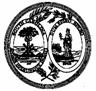  State of South Carolina South Carolina Public Employee Benefit AuthorityRequest For QualificationsAmendment Number Two (2) Solicitation Number: Date Issued: Procurement Officer: Phone: E-Mail Address:PEBA0202018RFQ5/4/2018 David H. Quiat, CPPB803.734.0602dquiat@peba.sc.govDESCRIPTION: Request for Qualifications to Provide a New Benefits Administration System.  MAILING ADDRESS:South Carolina Public Employee Benefit AuthorityP.O. Box 11960Columbia, S.C. 29211-1960Attention: David H. Quiat PHYSICAL ADDRESS:South Carolina Public Employee Benefit Authority202 Arbor Lake DriveColumbia, S.C. 29223Attention: David H. Quiat  COMPANY NAME   (Full legal name of business) COMPANY NAME   (Full legal name of business) AUTHORIZED SIGNATURE AUTHORIZED SIGNATURE TITLE  (Business title of person signing above) TITLE  (Business title of person signing above) PRINTED NAME (Printed name of person signing above) DATE MAILING ADDRESSMAILING ADDRESSCITYSTATE/ZIP CODE TELEPHONE #E-MAIL ADDRESSDistribution of the Request for Qualifications3/14/2018Deadline for Submission of Questions (4:00 p.m.)      4/5/2018State’s Written Responses to Questions (tentative)5/4/2018Deadline for Submittal of Qualifications (4:00 p.m.)      5/30/2018Short-Listing Notification (tentative)6/20/2018Distribution of Draft RFP to Short-Listed Vendors for Review (tentative)7/10/2018Distribution of Final RFP (tentative)9/1/2018